20 Φεβρουαρίου, 2024ΔΕΛΤΙΟ ΤΥΠΟΥΑΦΙΞΕΙΣ ΤΟΥΡΙΣΤΩΝ ΚΑΙ ΕΠΙΣΤΡΟΦΕΣ ΚΑΤΟΙΚΩΝ ΚΥΠΡΟΥ ΑΠΟ ΤΑΞΙΔΙΑ ΣΤΟ ΕΞΩΤΕΡΙΚΟ: ΙΑΝΟΥΑΡΙΟΣ 2024Αφίξεις Τουριστών - 2,9% και Επιστροφές Κατοίκων Κύπρου + 12,3%Αφίξεις ΤουριστώνΟι αφίξεις τουριστών τον Ιανουάριο 2024 ανήλθαν σε 87.961 σε σύγκριση με 90.549 τον Ιανουάριο 2023, σημειώνοντας μείωση 2,9%.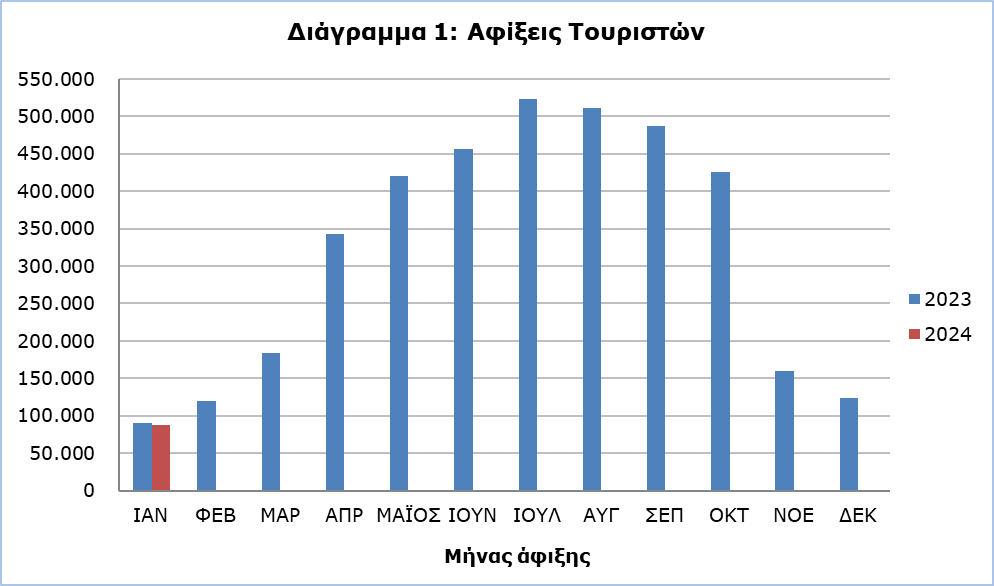 Οι αφίξεις από το Ηνωμένο Βασίλειο υπήρξαν η κυριότερη πηγή τουρισμού για τον Ιανουάριο 2024, αφού αποτέλεσαν το 18,6% (16.321) των συνολικών αφίξεων, οι αφίξεις από την Πολωνία 18,2% (15.978) και οι αφίξεις από την Ελλάδα το 11,8% (10.384).Ο σκοπός ταξιδιού τον Ιανουάριο 2024 ήταν για ποσοστό 60,8% των τουριστών οι διακοπές, για 21,2% η επίσκεψη σε φίλους ή συγγενείς και για ποσοστό 17,2% επαγγελματικός. Αντίστοιχα, για τον Ιανουάριο 2023, ποσοστό 64,8% επισκέφθηκε την Κύπρο για διακοπές, 21,4% για επίσκεψη σε φίλους ή συγγενείς και 13,4% για επαγγελματικούς λόγους (Πίνακας). Επιστροφές Κατοίκων ΚύπρουΤα ταξίδια κατοίκων Κύπρου στο εξωτερικό τον Ιανουάριο 2024 ανήλθαν στις 153.499 σε σύγκριση με 136.717 τον Ιανουάριο 2023, σημειώνοντας αύξηση 12,3%. Οι κυριότερες χώρες από τις οποίες επέστρεψαν οι κάτοικοι Κύπρου τον Ιανουάριο 2024 ήταν η Ελλάδα με 30,5% (46.837), το Ηνωμένο Βασίλειο με 11,9% (18.334), η Πολωνία με 4,3% (6.525) και η Ρωσία με 4,1% (6.241).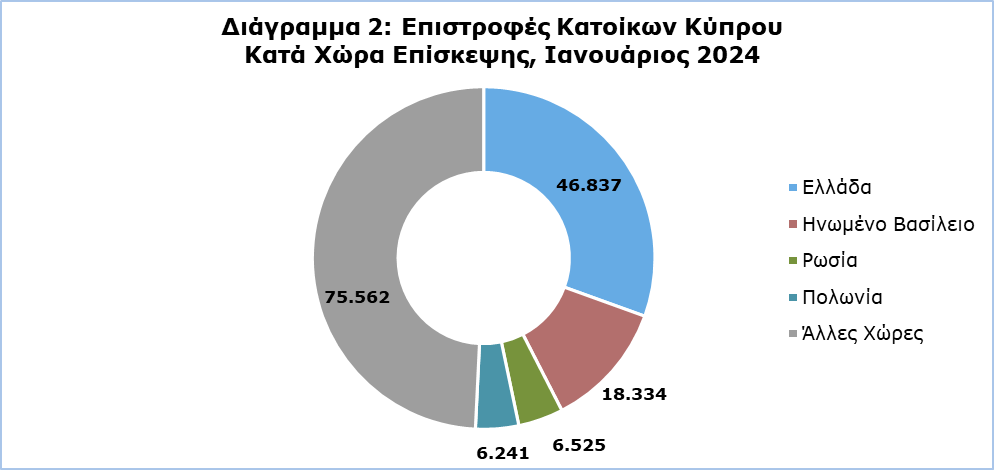 Ο σκοπός ταξιδιού των κατοίκων Κύπρου τον Ιανουάριο 2024 ήταν κυρίως οι διακοπές με ποσοστό 85,7%, ενώ οι επαγγελματικοί λόγοι κατείχαν ποσοστό 11,7%, οι σπουδές ποσοστό 1,6% και οι άλλοι λόγοι ποσοστό 1,0%.ΜΕΘΟΔΟΛΟΓΙΚΕΣ ΠΛΗΡΟΦΟΡΙΕΣΟρισμοίΤουρίστες - Θεωρούνται οι επισκέπτες που παραμένουν τουλάχιστον μία νύκτα στην Κύπρο.Αφίξεις τουριστών - Ο όρος αναφέρεται σε αριθμό επισκέψεων και όχι σε αριθμό ατόμων. Αυτό διαφέρει με την έννοια ότι ένα άτομο μπορεί να κάνει περισσότερες από μία επισκέψεις τη δεδομένη περίοδο αναφοράς.Επιστροφή κατοίκων Κύπρου - Η κατηγορία αυτή περιλαμβάνει πρόσωπα που διέμεναν στην Κύπρο για 12 τουλάχιστον μήνες, ή που ήρθαν στην Κύπρο με την πρόθεση να διαμείνουν για τουλάχιστον 12 μήνες, πριν από το ταξίδι τους.Πηγή Στοιχείων και ΚάλυψηΤα στοιχεία προκύπτουν από την Έρευνα Ταξιδιωτών η οποία διεξάγεται στις αφίξεις και αναχωρήσεις των αεροδρομίων Λάρνακας και Πάφου. Επιπρόσθετα συγκεντρώνονται στοιχεία και από διοικητικές πηγές, όπως οι μηνιαίες αφίξεις από τα λιμάνια.Τα στοιχεία καλύπτουν όλα τα άτομα που περνούν από έλεγχο διαβατηρίων στα λιμάνια και αεροδρόμια της Κύπρου και αναφέρονται στις ελεγχόμενες από το Κράτος περιοχές. Δεν περιλαμβάνουν τους ταξιδιώτες που έρχονται και φεύγουν παράνομα μέσω λιμανιών και αεροδρομίων της κατεχόμενης περιοχής της Κύπρου.Η αναγωγή των στοιχείων έγινε με βάση τα στοιχεία που αποστέλλονται στη Στατιστική Υπηρεσία από το Τμήμα Πολιτικής Αεροπορίας και από τις λίστες επιβατών των πλοίων, καθώς και στοιχεία που αποστέλλονται από το Γραφείο Ανάλυσης και Στατιστικής της Αστυνομίας Κύπρου.Για περισσότερες πληροφορίες: Πύλη Στατιστικής Υπηρεσίας, υπόθεμα ΤουρισμόςCYSTAT-DB (Βάση Δεδομένων)Προκαθορισμένοι Πίνακες (Excel)Μεθοδολογικές Πληροφορίες Επικοινωνία Λουκία Παναγίδου: Τηλ:+35722602152, Ηλ. Ταχ.: lpanagidou@cystat.mof.gov.cyΠίνακαςΣκοπός ΤαξιδιούΠοσοστό (%)Ποσοστό (%)Ποσοστό (%)Σκοπός ΤαξιδιούΙαν. 2022Ιαν. 2023Ιαν. 2024Διακοπές57,564,860,8Επίσκεψη σε συγγενείς & φίλους22,321,421,2Επαγγελματικός20,213,417,2